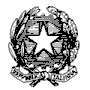 Ministero dell’Istruzione, dell’Università e della RicercaLiceo Scientifico Statale “G. Marconi”Via Danimarca,25 - 71122 FOGGIATel. 0881 636571 / 330399  –  PEC: fgps040004@pec.istruzione.it  -  C.F. 80031370713web: www.liceogmarconi.it                                                                                            e-mail: fgps040004@istruzione.itSede Staccata in Via Sbano, s.c., 71122 Foggia, tel 0881 311456                    ALLEGATO 1AL DIRIGENTE SCOLASTICODel LICEO “ G. MARCONI” di FOGGIADOMANDA DI PARTECIPAZIONE PROGETTO PON “AL DI LA DEL PONTE”DATI DEL GENITORE (se l’alunno è minorenne)COGNOME:________________________________NOME:______________________________LUOGO DI NASCITA:_________________________DATA DI NASCITA:_____________________DATI DELLO STUDENTE (da compilare sia per studenti minorenni che maggiorenni)COGNOME:________________________________NOME:____________________________FREQUENTANTE LA CLASSE:_____________________DATA DI NASCITA:_______________ CITTA’:_____________________________( Pr.__________)RESIDENTE IN: VIA/PIAZZA:______________________________________n.______CITTA’:_____________________________________(Pr._________) CAP:____________CODICE FISCALE:_______________________________________________________________________RECAPITI TELEFONICI: Abitazione:__________________________CELLULARE:______________________INDIRIZZO E-MAIL:_______________________________________________________________CHIEDE L’ISCRIZIONE AL SEGUENTE/I MODULO/I (considerato che è possibile scegliere massimo 3 corsi, indicare a fianco di ciascun modulo l’ordine di preferenza  - 1,2,3):ENGLISH TO GROW UPLET'S LEARN MORE¡APRENDAMOS MÁS!MATHS TRAININGMATHS FOR FUTUREPHYSICS FOR FUTURESCIENCES FOR FUTUREA SCUOLA DI CODINGDIGITAL MEDIA FOR WORKINGA SCUOLA DI CADINSIEME PER UN MONDO NUOVODIVENTA ATLETA CON LA TUA SCUOLAIL/LA sottoscritto/a autorizza il trattamento dei dati personali ai sensi del D.lgs. n. 196/03 e successive modifiche e integrazioniFoggia,_________________FIRMA DELLO STUDENTE                                                                                FIRMA DEL GENITORE____________________________                                                                ______________________________Si allega:Scheda Anagrafica Corsista Studente GPU